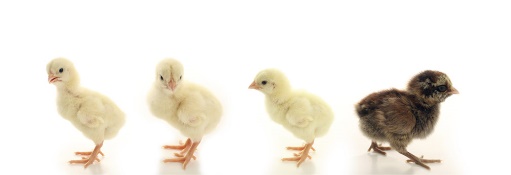 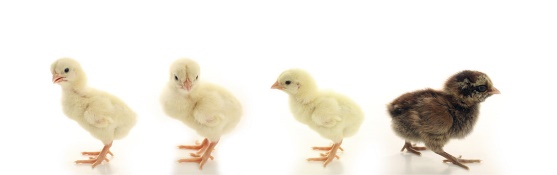 Infection Control Plan for Poultry Businesses Name of business or facility:                                                                                                                                           Purpose of an infection control plan:A good infection control plan is an important tool to prevent the spread of infections from poultry to people (zoonotic infections) and between birds.  The King County Board of Health (BOH) requires infection control plans for live poultry businesses.  The Public Health inspector will review your plan at your annual inspection. See BOH Code Chapter 8.03 at: www.kingcounty.gov/depts/health/board-of-health/code. How to use your infection control plan:Use the plan to train employees and guide daily operationsPost the plan in a place where it is easily visible to staffProvide all necessary supplies and equipmentUpdate the plan as neededReview the plan with employees at the time of hire and every year before chicks and ducklings arrive IMPORTANT RESOURCES FOR DISEASE PREVENTIONPublic Health Pet Business Program:Leah Helms, Health & Environmental Investigator, 206-263-8450, leah.helms@kingcounty.govGarrett Turner, Health & Environmental Investigator, 206-263-1877, garrett.turner@kingcounty.govBeth Lipton, DVM MPH CPH, Public Health Veterinarian, 206-263-8454, beth.lipton@kingcounty.govPet Business Program: www.kingcounty.gov/petbusiness Zoonotic Disease Program: www.kingcounty.gov/zoonotic Contact Public Health with questions about infection control, concerns about diseases or dead birds, and to request signage, posters, or brochuresWA State Dept. of Agriculture (WSDA): Avian Health Program at 1-800-606-3056 andagr.wa.gov/FP/Pubs/docs/164B-AvianHealthBrochure-BabyBirds-Web.pdfContact WSDA with questions about diseases and bird deaths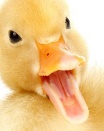 HAND HYGIENEHand hygiene is the single most important step in preventing the spread of germs.When to clean your hands:Before and after handling birds After completing cleaning tasksAfter removing glovesBefore eating, drinking, smoking or breaksAfter using the bathroomRight before leaving workHow to wash your hands:Remove jewelryWash hands and pay attention to finger tips, between fingers, backs of the hands and base of the thumbsWash for 20 seconds –  sing “Happy Birthday” twice How to use hand sanitizer:Apply to visibly clean hands (wash dirty hands first)Apply squirt of sanitizer to palm and spread over all surfaces and rub for 20 seconds Use a sanitizer with at least 60% alcoholPERSONAL PROTECTIVE EQUIPMENT (PPE)PPE prevents bird germs from infecting you and others.Wear gloves when:Handling ill or dead birdsCleaning bird cages, dirty surfaces, and soiled equipmentHow to wear gloves:Use disposable gloves; throw away after useWash hands after removing glovesChange gloves and wash hands immediately after handling ill or dead birdsAvoid touching surfaces and items that will be touched by people with bare handsWear smocks/coveralls when:Cleaning cages and contact surfacesHandling ill or dead birdsWorking with birds for a prolonged time period How to use smocks/coveralls:Put on a clean smock or coverall each dayRemove smocks/coveralls before going home or running an errandKeep used work clothes in bag separate from other clothes and wash daily in washing machineWear surgical or dust masks when:Cleaning activities create dust or stir up bird danderCLEANING AND DISINFECTIONDisinfectants must be used on a clean surface to be effective.Basic cleaning steps between batches of birds:Remove shavings or beddingUse soap or detergent with hot water and a scrub brush or a clean rag for cleaningRinse surfaces with clean water and dryUse a disinfectant like bleach to kill germsAllow disinfectant to air dryNever use a vacuum cleanerPreparing cleaning and disinfectant solutions:Label spray bottles and mop buckets with product name and dilution ratioPrepare & store solution according to directionsMake up fresh solutions as directed, more often if solution becomes dirtyMake bleach solutions daily using cold waterRodent control:Rodents can spread disease, damage structures, contaminate bird food, and injure or kill birds Keep bird food in rodent proof containersMaintain a rodent control programCleaning cages and containers with birds:Spot clean the inside of cages and containers by removing droppings & debris, then wipe surfaces with a clean rag or paper towel dipped in waterIt is very important to clean & disinfect outside surfaces of cages that customers can touch Surfaces and items to clean and disinfect daily:Cages or containers in-between batches of birds Spot clean cages and containers with birdsExterior cage surfaces that customers touchFloors and walls around bird areaSinks, bathrooms, food prep area, and kitchenFood and water dispensers (often need attention more than once a day) Bird health:Get birds from a reputable sourceKeep birds in the same cage while at your facility; avoid mixing birds from different sources or of different ages Check for sick and dead birds daily and removeDispose of dead birds in garbage (in plastic bags)Contact veterinarian or WSDA if several birds die